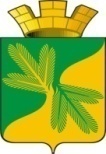 Ханты Мансийский автономный округ – ЮграСоветский районАДМИНИСТРАЦИЯ ГОРОДСКОГО ПОСЕЛЕНИЯ ТАЁЖНЫЙП О С Т А Н О В Л Е Н И Е  25 ноября 2022 года                                                                                                        № 239О внесении изменений в постановление администрации г.п. Таежный от  16.09.2015 N 166 «О создании межведомственной комиссии по оценке жилых помещений в городском поселении Таёжный»В соответствии с постановлением Правительства РФ от от 28.09.2022 N 1708  «О внесении изменений в некоторые акты Правительства Российской Федерации», Уставом городского поселения Таёжный:1.  Внести в постановление администрации г.п. Таежный от  16.09.2015 N 166 «О создании межведомственной комиссии по оценке жилых помещений в городском поселении Таёжный» (далее – Постановление) следующие изменения:1.1. В абзаце втором пункта 2.1 «Положения о межведомственной комиссии по оценке жилых помещений в городском поселении Таёжный», утвержденного Постановлением, слово «пожарной» исключить.2. Опубликовать постановление в порядке, установленном Уставом городского поселения Таежный.3. Настоящее постановление вступает в силу с даты опубликования.Глава городского поселения Таёжный 			                                       Аширов А.Р.